1.5	рассмотреть использование полос частот 17,7−19,7 ГГц (космос-Земля) и 27,5−29,5 ГГц (Земля-космос) земными станциями, находящимися в движении, которые взаимодействуют с геостационарными космическими станциями фиксированной спутниковой службы, и принять надлежащие меры, в соответствии с Резолюцией 158 (ВКР-15);ВведениеДля использования полос частот 17,7−19,7 ГГц (космос-Земля) и 27,5−29,5 ГГц (Земля-космос) земными станциями, находящимися в движении (ESIM), которые взаимодействуют с геостационарными космическими станциями фиксированной спутниковой службы, был разработан проект соответствующей новой Резолюции, содержащей регламентарные и эксплуатационные положения, направленные на обеспечение защиты космических и наземных служб, которым уже распределены эти полосы частот.В первую очередь, Корея (Республика), Япония и Сингапур (Республика) поддерживают общие предложения АТСЭ в отношении пункта 1.5 повестки дня, которые предусматривают внесение ряда изменений в проект новой Резолюции [A15] (ВКР-19), с тем чтобы включить в нее технические, эксплуатационные и регламентарные положения относительно работы ESIM.В настоящем вкладе Корея (Республика), Япония и Сингапур (Республика) также предлагают внести дополнительные изменения в проект новой Резолюции [A15] (ВКР-19), а также технические, эксплуатационные и регламентарные положения, такие как предельное значение п.п.м., минимальный угол места для передачи и ограничение высоты для воздушных ESIM (A-ESIM) в Части 2 Дополнения 2 к проекту новой Резолюции [A15] (ВКР-19).Базовая информацияПоскольку в Корее (Республике), Японии и Сингапуре (Республике) полосы частот 17,7−19,7 ГГц и 27,5−29,5 ГГц используются или планируются к использованию фиксированной спутниковой службой (ФСС), подвижной службой (ПС) и фиксированной службой (ФС), существующие или планируемые ФСС, ПС и ФС должны быть надлежащим образом защищены от помех, создаваемых передающими ESIM любого типа (сухопутными, морскими и воздушными) в этих полосах частот; кроме того, на эти службы и их будущее развитие не должны налагаться какие-либо дополнительные ограничения даже в случае применения метода В, предлагаемого в Отчета ПСК. Согласно Отчету ПСК, для защиты наземных служб (ФС, ПС) от помех со стороны A-ESIM в проекте новой Резолюции [A15] (ВКР-19) предусмотрено положение, касающееся маски п.п.м., однако относительно необходимости включения минимальной высоты согласия достигнуто не было.Такой подход, согласно которому в положениях будет предусмотрена только маска п.п.м., не позволит обеспечить достаточную защиту наземных служб при фактическом использовании, поскольку отсутствует четко определенный специальный механизм для соблюдения маски п.п.м. и остается неясным, как обеспечить соблюдение маски п.п.м. для A-ESIM. При применении такого механизма будут возникать многочисленные сложности и проблемы, поскольку: •	если A-ESIM работает с максимальной э.и.и.м. ниже определенной высоты, то уровень п.п.м. может превышать маску п.п.м. более чем на 20 дБ и A-ESIM должна снизить мощность передачи более чем на 20 дБ, чтобы соблюсти маску п.п.м. Однако, исходя из фактических эксплуатационных характеристик для A-ESIM и диапазона принимаемой мощности космической станции ГСО ФСС, ее диапазон регулировки мощности для A-ESIM не может превышать 20 дБ;•	радиогоризонт A-ESIM на высоте 6 км будет превышать 300 км. Это означает, что зона видимости радиоволн A-ESIM будет составлять более 280 000 км2. С учетом масок п.п.м. для углов прихода и скорости А-ESIM будет практически невозможно отследить, соблюдаются ли значения п.п.м. во всей зоне видимости A-ESIM, в режиме реального времени. Таким образом, A-ESIM не может контролировать свою мощность передачи для соблюдения масок п.п.м. по всей зоне видимости.В свете вышесказанного необходимо, чтобы Бюро рассматривало информацию с точки зрения ее соответствия пределам п.п.м. в работе A-ESIM, принимая во внимание представленные технические характеристики, которые требуются для расчета значения п.п.м. на поверхности Земли, а также методы обеспечения соблюдения требуемого значения п.п.м., если за основу берется только маска п.п.м. В Регламенте радиосвязи подобных процедур рассмотрения для A-ESIM не предусмотрено, поэтому Бюро следует проводить их в зависимости от конкретных обстоятельств. В настоящем вкладе предлагается предусмотреть и определить в Части 2 Дополнения 2 к проекту новой Резолюции [KOR/J/SNG/A15] (ВКР-19) предел высоты, при превышении которого A-ESIM должны прекратить передачу для защиты наземных служб.Кроме того, при учете маски спектральной плотности внеосевой э.и.и.м., определенной в Рекомендации МСЭ-R S.524-9, в качестве характеристик ESIM крайне важную роль в определении уровня помех, создаваемых A-ESIM для наземных служб, играет угол внеосевого излучения между космической станцией ГСО ФСС, с которой взаимодействует A-ESIM, и наземными станциями A-ESIM. Таким образом, необходимо установить минимальный угол места для осуществления передачи A-ESIM, чтобы обеспечить защиту наземных служб от помех со стороны A-ESIM. С учетом фактической работы A-ESIM и защиты наземных служб предлагается установить угол места для передачи A-ESIM в направлении комической станции ГСО ФСС, с которой взаимодействует A-ESIM, составляющий 20 градусов или более в горизонтальном направлении. Принимая во внимание основополагающий принцип, согласно которому ESIM не должны создавать неприемлемых помех для существующих служб, выполнение требований, изложенных в Дополнении 2 к проекту новой Резолюции [KOR/J/SNG/A15] (ВКР-19), не освободит заявляющую администрацию от выполнения обязательства не создавать неприемлемых помех каким-либо станциям наземной службы в соответствии с Регламентом радиосвязи. Например, даже если требования Дополнения 2 выполняются, могут возникнуть непредвиденные неприемлемые помехи для наземных станций. В таком случае заявляющая администрация должна незамедлительно устранить неприемлемые помехи или снизить помехи до приемлемого уровня. Следовательно, п. 1.2.5 раздела решает новой Резолюции должен быть исключен.ПредложенияС учетом вышесказанного ниже представлены предложения по пункту 1.5 повестки дня ВКР-19.ADD	KOR/J/SNG/65/1#49993ПРОЕКТ НОВОЙ РЕЗОЛЮЦИИ [KOR/J/SNG/A15] (ВКР-19)Использование полос частот 17,7−19,7 ГГц и 27,5−29,5 ГГц земными станциями, находящимися в движении (ESIM), которые взаимодействуют с геостационарными космическими станциями 
фиксированной спутниковой службыВсемирная конференция радиосвязи (Шарм-эль-Шейх, 2019 г.),......ДОПОЛНЕНИЕ 2 К ПРОЕКТУ НОВОЙ РЕЗОЛЮЦИИ [KOR/J/SNG/A15] (ВКР-19)Положения, применимые к морским и воздушным ESIM для защиты 
наземных служб в полосе частот 27,5−29,5 ГГц...ЧАСТЬ 2: ВОЗДУШНЫЕ ESIM2	Заявляющая администрация спутниковой сети ГСО ФСС, с которой взаимодействует воздушная ESIM, должна обеспечить соответствие воздушной ESIM следующим условиям:2.1	В пределах видимости территории администрации максимальная п.п.м., создаваемая на поверхности Земли в пределах территории администрации, излучениями одной воздушной ESIM, не должна превышать:	pfd(θ) = −122,7	(дБВт/м2/1 МГц)	при	0°    ≤ θ ≤   2°;	pfd(θ) = −122,7 + 2 * (θ − 2)	(дБВт/м2/1 МГц)	при	2°    < θ ≤   2,3°;	pfd(θ) = −122,6 + 1,5 * (θ − 2)	(дБВт/м2/1 МГц)	при	2,3° < θ ≤   7,9°;	pfd(θ) = −113,9	(дБВт/м2/1 МГц)	при	7,9° < θ ≤ 90°,где θ – угол прихода радиоволны (градусы над горизонтом).2.2	Угол места для осуществления передачи воздушной ESIM в направлении космической станции ГСО ФСС, с которой взаимодействует A-ESIM, должен составлять 20 градусов или более в горизонтальном направлении;2.3	В отсутствие согласия заинтересованных администраций воздушные ESIM не должны осуществлять передачу ниже 6 км высоты над территорией заинтересованной администрации.2.4	Более высокие уровни п.п.м., чем указанные в п. 2.1 администрацией, создаваемые воздушными ESIM на поверхности Земли, подлежат предварительному согласованию с этой администрацией.2.5	На территории, находящейся под юрисдикцией администрации, в которой работают ESIM, воздушные ESIM должны соответствовать положениям двусторонних или многосторонних соглашений между заинтересованными администрациями. Основания:	Предложенные изменения к проекту новой Резолюции [A15] (ВКР-19) необходимы для того, чтобы избежать неприемлемых помех от ESIM и обеспечить защиту наземных служб.______________Всемирная конференция радиосвязи (ВКР-19)
Шарм-эль-Шейх, Египет, 28 октября – 22 ноября 2019 года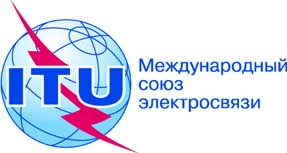 ПЛЕНАРНОЕ ЗАСЕДАНИЕДокумент 65-R11 октября 2019 годаОригинал: английскийКорея (Республика)/Япония/Сингапур (Республика)Корея (Республика)/Япония/Сингапур (Республика)Предложения для работы конференцииПредложения для работы конференцииПункт 1.5 повестки дняПункт 1.5 повестки дня